HOW TO USE BLOG CONTENT: Always include your library’s web page with information on how to access ChiltonLibrary or the access page itself. Shorten links with bit.ly, if needed. 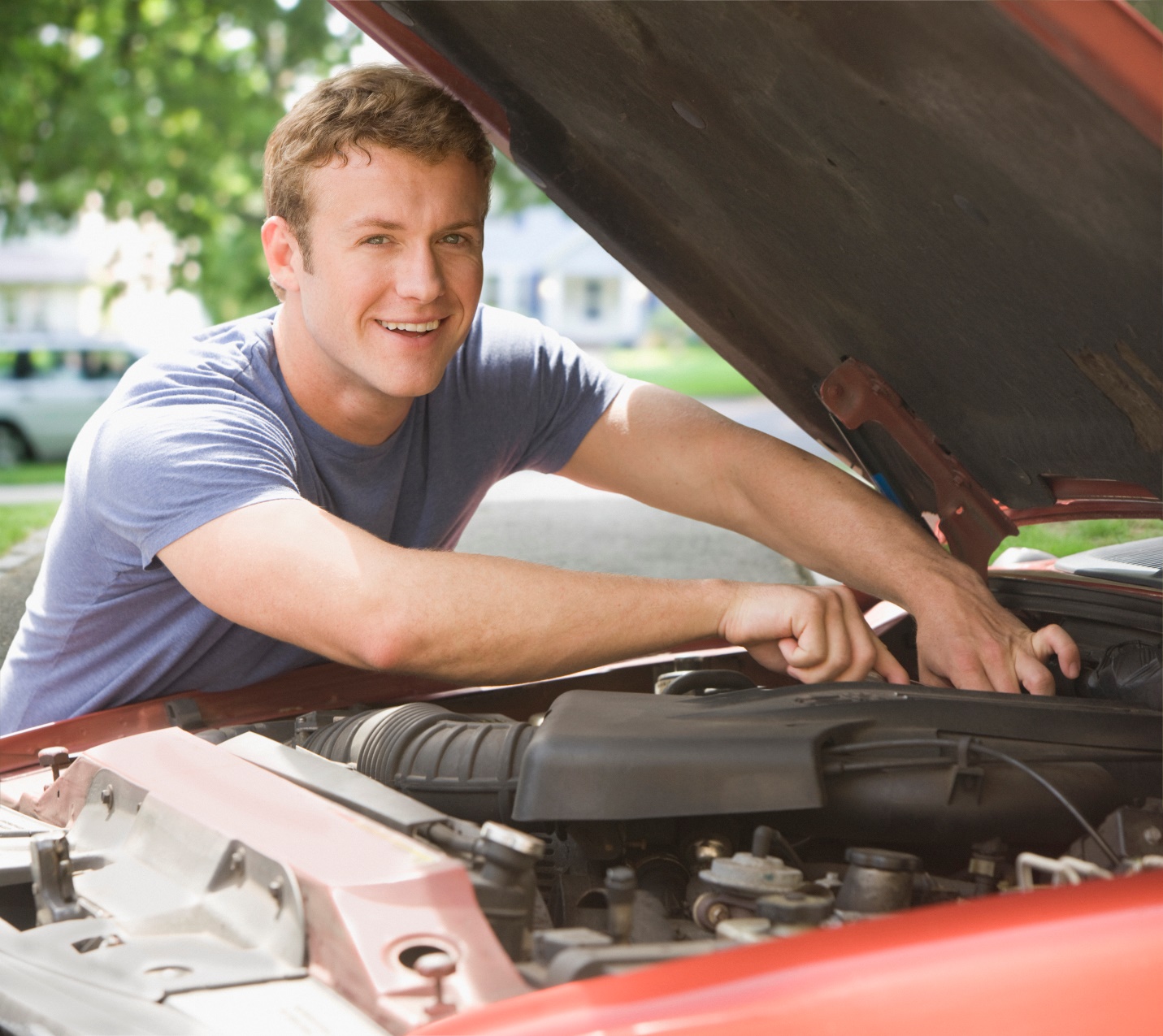 [Headline]ChiltonLibrary: The Comprehensive Resource for Care Care at [INSERT YOUR LIBRARY][Headline Alternative]Good News! [INSERT YOUR LIBRARY] Has ChiltonLibrary for Automotive Repair!We depend on our cars to get us where we need to go safely and reliably. ChiltonLibrary can help keep our cars humming. The comprehensive automotive resource ably supports both those who want to pick up a wrench as well as those researching repairs or a car purchase.ChiltonLibrary covers all aspects of vehicle repair, from maintenance to mechanical to the interior and exterior body. People who want to replace the remote key battery, install brake pads, or just understand their vehicle better can tap into ChiltonLibrary for trusted information. The knowledge base of authoritative information saves time-consuming internet searches among distracting ads and information of unknown quality.In addition to licensed auto manufacturer repair procedures, ChiltonLibrary features translation and accessibility tools, and brims with other valuable data. Labor times help estimate how long it may take to do a job. Bulletins and recalls clue in car owners to recurring component failures and what to do about them. Check out bulletins for a car you’re thinking of buying for information on common issues.The VIN decoder provides the National Highway Traffic Safety Administration (NHTSA) real-time data based on the vehicle identification number, specifying things like the original equipment, where the vehicle was built, and what equipment it has—helpful for those applying for electric vehicle tax breaks. The VIN tool also lists unrepaired safety recalls for the specific vehicle. For those buying a used vehicle, it’s helpful to know if the vehicle needs safety recall repairs.Video and animation clips illuminate repair procedures and key concepts for those seeking deeper understanding. And, Automotive Service Excellence quizzes are available to test the knowledge of those preparing for ASE exams.Best of all, ChiltonLibrary is free through [INSERT YOUR LIBRARY] and there when you need it. Access it from any device online at [INSERT YOUR LIBRARY’S ACCESS URL].